	ELEVE : Identifiant national :Nom : 	Prénom :	Sexe :Né(e) le :	Classe :	Boursier :  oui     non RESPONSABLES LEGAUXNom et adresse du PERE ou tuteur (à préciser)	Nom et adresse de la MERE ou tutrice (à préciser)Tél :	Tél :Autorité parentale 	Autorité parentale Si la famille est séparée, préciser chez qui l’enfant à sa résidence habituelle : PARCOURS DE L’ELEVE Elève allophone. Date de la première scolarisation en France :	  Date d’arrivée ou d’affectation dans l’école : 	 Affecté par conseil de discipline : oui 	non  Elève redoublant Dossier de demande compensation du handicap auprès de la MDPH :	oui  	non 	Notification par la MDPH pour l’enseignement adapté ou spécialisé :	oui 	non 	Accord de la famille :	oui 	non  Orientation choisie ou subie (pour les lycées) : Problèmes de comportement : Oui 	Non Résultats scolaires : Bons 	Satisfaisants 	Mauvais 	Commentaires : RELEVE DES ABSENCES : demi-journées par mois, demi-journées cumulées (joindre si besoin le relevé des absences)

INFORMATIONS COMPLEMENTAIRES POUVANT AIDER LA COMMISSION : DEMARCHES ENTREPRISES :- Echanges téléphoniques avec la famille	oui 	non - Date de l’envoi du 1er courrier DASEN aux représentants légaux :	- Entretiens avec les parents ou représentants légaux	oui 	non - Réunion de la commission éducative élève	oui 	non 	date(s) : 	- Réunion interne (direction, CPE, pôle médico-social)	oui 	non 	date(s) : 	- Entretien conseillère d’orientation psychologue	oui 	non 	Orientation possible à la rentrée	oui 	non - Travail avec les partenaires 	oui 	non 	Si oui, lesquels :Vu et transmis, le :Par :  le chef d’établissement /  l’IEN de la circonscription Nom et prénom : Signature :Dossier à envoyer par courriel à : ce.ia69-dive1@ac-lyon.frA COMPLETER IMPERATIVEMENTRappel : Si le motif médical ou social est avéré et explique entièrement l’absentéisme, la situation doit être suivie en interne et ne nécessite pas un passage en commission départementale. Il n’est donc pas utile de constituer ce dossier.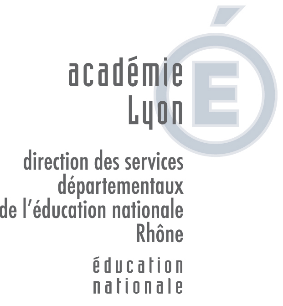 Division de la vie de l’élève et de la scolaritéDossier à envoyer par courriel à : ce.ia69-dive1@ac-lyon.fr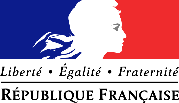 CONTROLE DE L’ASSIDUITE SCOLAIREDOSSIER INDIVIDUEL POUR L’ANNEE 2015 - 2016Vu le code de l’éducation,notamment les articles L 131-1 L131-5 L131-8 et L111-3ÉTABLISSEMENT ou ÉCOLECirconscription : Adresse : Tél : Courriel : Référent absentéisme : Qualité :	Tél : Adresse électronique :Référent absentéisme : Qualité :	Tél : Adresse électronique :VOLET MEDICALVOLET MEDICALVOLET SOCIALL’élève fréquente régulièrement l’infirmerie de l’établissement (pour les collèges et lycées) : oui  non L’élève s’est rendu(e) à l’infirmerie à la demanded’un adulte de l’établissement (pour les collèges et lycées) :     oui  non L’infirmier(e) a rencontré/contacté les représentants légaux de l’élève : oui  non L’infirmier(e) a transmis le dossier de l’élève au médecin scolaire pour une visite : oui  non Informations complémentaires :L’infirmier(e) scolaire de l’éducation nationale :Date :Nom :Visa : Absentéisme sans rapport avec un motif médical Absentéisme en lien avec un motif médical(joindre un courrier sous pli confidentiel à l’attention du médecin conseiller technique du DASEN ; l’envoyer avec une copie complète de ce dossier)Informations complémentaires :Le médecin scolaire de l’éducation nationale :Date :Nom :Visa : Absentéisme sans rapport avec un motif social Absentéisme en lien avec un motif social (joindre un courrier adressé par fax à l’attention de l’assistant(e) social(e) conseiller(ère) technique du DASEN ; l’envoyer avec une copie complète de ce dossier)Informations complémentaires :L’assistant(e) sociale scolaire de l’éducation nationale :Date :Nom :Visa :